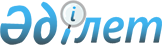 О рабочей группе по формированию общих подходов к регулированию обращения медицинских изделий в рамках Евразийского экономического союзаРаспоряжение Коллегии Евразийской экономической комиссии от 09 июня 2015 года № 51.
      1. Преобразовать Рабочую группу по разработке проекта соглашения о единых принципах и правилах обращения медицинских изделий (изделий медицинского назначения и медицинской техники) на территории Таможенного союза и Единого экономического пространства при Коллегии Евразийской экономической комиссии, созданную Решением Коллегии Евразийской экономической комиссии от 25 декабря 2012 г. № 304, в рабочую группу по формированию общих подходов к регулированию обращения медицинских изделий в рамках Евразийского экономического союза.
      2. Утвердить прилагаемый состав рабочей группы по формированию общих подходов к регулированию обращения медицинских изделий в рамках Евразийского экономического союза.
      3. Признать утратившим силу пункт 2 Решения Коллегии Евразийской экономической комиссии от 25 декабря 2012 г. № 304.
      4. Настоящее распоряжение вступает в силу по истечении 10 календарных дней с даты его официального опубликования. Состав рабочей группы по формированию общих подходов к регулированию обращения медицинских изделий в рамках Евразийского экономического союза
      Сноска. Состав - в редакции распоряжением Коллегии Евразийской экономической комиссии от 14.01.2020 № 1 (вступает в силу с даты его опубликования на официальном сайте Евразийского экономического союза); с изменениями, внесенными распоряжениями Коллегии Евразийской экономической комиссии от 09.03.2021 № 29 (вступает в силу с даты его опубликования на официальном сайте Евразийского экономического союза); от 17.05.2022 № 75 (вступает в силу с даты его опубликования на официальном сайте Евразийского экономического союза); от 27.12.2022 № 237 (вступает в силу с даты его опубликования на официальном сайте Евразийского экономического союза).
					© 2012. РГП на ПХВ «Институт законодательства и правовой информации Республики Казахстан» Министерства юстиции Республики Казахстан
				
Председатель Коллегии
Евразийской экономической комиссии
В. ХристенкоУТВЕРЖДЕН
распоряжением Коллегии 
Евразийской экономической 
комиссии
от 9 июня 2015 г. № 51
(в редакции распоряжения 
Коллегии 
Евразийской экономической 
комиссии
от 14 января 2020 г. № 1)
Мамбеталиева
Чинара Мырзакматовна
–
заместитель директора Департамента технического регулирования и аккредитации Евразийской экономической комиссии (руководитель рабочей группы)
От Республики Армения
От Республики Армения
От Республики Армения
Асрян Армен Бахшиевич
–
главный эксперт отдела регистрации медицинских изделий акционерного общества закрытого типа "Научный центр экспертизы лекарств и медицинских технологий им. академика Эмиля Габриеляна"
Григорян Вардуи Рубеновна
–
начальник Управления лекарственной политики и медицинских технологий Министерства здравоохранения Республики Армения
Ерицян Татевик Сейрановна
–
координатор по вопросам обращения лекарственных средств и медицинских изделий в рамках ЕАЭС акционерного общества закрытого типа "Научный центр экспертизы лекарств и медицинских технологий им. академика Эмиля Габриеляна"
Карамян
Сероб Тигранович
–
заместитель директора акционерного общества закрытого типа "Научный центр экспертизы лекарств и медицинских технологий имени академика Эмиля Габриеляна"
От Республики Беларусь
От Республики Беларусь
От Республики Беларусь
Гринько Дмитрий Владимирович
–
директор Республиканского унитарного предприятия "Центр экспертиз и испытаний в здравоохранении"
Злотникова Марина Ивановна
–
заместитель директора Республиканского унитарного предприятия "Центр экспертиз и испытаний в здравоохранении"
Левшукова Ольга Игоревна
–
консультант отдела регулирования закупок, обращения медицинских изделий и модернизации объектов здравоохранения Министерства здравоохранения Республики Беларусь
Мороз Евгения Эдвардовна
–
начальник отдела сертификации управления медицинских изделий Республиканского унитарного предприятия "Центр экспертиз и испытаний в здравоохранении"
Петрушко Наина Борисовна
–
заместитель начальника управления – начальник отдела организации обращения медицинских изделий управления медицинских изделий Республиканского унитарного предприятия "Центр экспертиз и испытаний в здравоохранении"
Шумко Татьяна Анатольевна
–
начальник сектора испытаний изделий медицинской техники и оборудования научно-исследовательского центра испытаний средств измерений и техники Республиканского унитарного предприятия "Белорусский государственный институт метрологии"
Сафонова 
Марина Ивановна
–
начальник управления медицинских изделий Республиканского унитарного предприятия "Центр экспертиз и испытаний в здравоохранении"
Баковец
Николай Владимирович
–
заместитель директора по науке Республиканского унитарного предприятия "Белорусский государственный институт метрологии"
Левшукова
Ольга Игоревна
–
заместитель начальника отдела регулирования закупок, обращения медицинских изделий и модернизации объектов здравоохранения Министерства здравоохранения Республики Беларусь
Грабовский 
Денис Олегович
–
начальник отдела информации, информатики и анализа Республиканского унитарного предприятия "Центр экспертиз и испытаний в здравоохранении"
Максимова 
Светлана Геннадьевна
–
начальник управления метрологии Государственного комитета по стандартизации Республики Беларусь 
От Республики Казахстан
От Республики Казахстан
От Республики Казахстан
Абдиманова Бахыт Жексеновна
–
заместитель директора территориального филиала в г. Алматы Республиканского государственного предприятия на праве хозяйственного ведения "Национальный центр экспертизы лекарственных средств и медицинских изделий" Комитета медицинского и фармацевтического контроля Министерства здравоохранения Республики Казахстан
Абулаисов Галымжан Аманжолович
–
заместитель директора Департамента экономической интеграции Министерства торговли и интеграции Республики Казахстан
Акбаева Бибигуль Таргыновна
–
главный эксперт Управления химической и фармацевтической промышленности Комитета индустриального развития и промышленной безопасности Министерства индустрии и инфраструктурного развития Республики Казахстан
Байпакбаева Жупар Женисовна
–
исполнительный директор объединения юридических лиц в форме ассоциации "Евразийская медицинская ассоциация"
Байтубаев Еркебулан Нургалиевич
–
руководитель управления мониторинга и анализа цен на лекарственные средства и медицинские изделия Комитета медицинского и фармацевтического контроля Министерства здравоохранения Республики Казахстан
Беркимбаева Гульнар Шалгинбаевна
–
руководитель управления инспектората медицинских изделий департамента инспекции Республиканского государственного предприятия на праве хозяйственного ведения "Национальный центр экспертизы лекарственных средств и медицинских изделий" Комитета медицинского и фармацевтического контроля Министерства здравоохранения Республики Казахстан
Войнован Дмитрий Александрович
–
заместитель генерального директора по медицинским изделиям – член правления Республиканского государственного предприятия на праве хозяйственного ведения "Национальный центр экспертизы лекарственных средств и медицинских изделий" Комитета медицинского и фармацевтического контроля Министерства здравоохранения Республики Казахстан
Жапаркулов Нуржан Бакытович
–
руководитель управления промышленной политики Департамента международной экономической интеграции Министерства индустрии и инфраструктурного развития Республики Казахстан
Ильмалиева Гульнар Бахытовна
–
руководитель Управления химической и фармацевтической промышленности Министерства индустрии и инфраструктурного развития Республики Казахстан
Исаев Даурен Алханбекович
–
координатор по аналитике и разработке информационных систем департамента цифровизации Республиканского государственного предприятия на праве хозяйственного ведения "Национальный центр экспертизы лекарственных средств и медицинских изделий" Комитета медицинского и фармацевтического контроля Министерства здравоохранения Республики Казахстан
Мухамеджанова Гульмира Есеновна
–
президент объединения юридических лиц "Ассоциация производителей медицинских изделий"
Сабденалиев Даулет Мусралиевич
–
руководитель управления гармонизации законодательства и стратегии Республиканского государственного предприятия на праве хозяйственного ведения "Национальный центр экспертизы лекарственных средств и медицинских изделий" Комитета медицинского и фармацевтического контроля Министерства здравоохранения Республики Казахстан
Сатыбалдиева Жаннат Абеновна
–
эксперт I категории департамента специализированной экспертизы медицинских изделий Республиканского государственного предприятия на праве хозяйственного ведения "Национальный центр экспертизы лекарственных средств и медицинских изделий" Комитета медицинского и фармацевтического контроля Министерства здравоохранения Республики Казахстан
Ясылов Ермек Амангазынович
–
президент объединения юридических лиц в форме ассоциации "Евразийская медицинская ассоциация"
Абдрахманов 
Малик Жаналыкович
–
руководитель департамента фармаконадзора и мониторинга безопасности, эффективности и качества медицинских изделий Республиканского государственного предприятия на праве хозяйственного ведения "Национальный центр экспертизы лекарственных средств и медицинских изделий" Комитета медицинского и фармацевтического контроля Министерства здравоохранения Республики Казахстан
Армиянова
Акжан Талгатовна
–
эксперт I категории управления гармонизации законодательства и стратегии Республиканского государственного предприятия на праве хозяйственного ведения "Национальный центр экспертизы лекарственных средств и медицинских изделий" Комитета медицинского и фармацевтического контроля Министерства здравоохранения Республики Казахстан
Жаркымбек
Гулсина Дулатхановна
–
эксперт управления контроля фармацевтической деятельности и интеграции Комитета медицинского и фармацевтического контроля Министерства здравоохранения Республики Казахстан
Кабденова
Акмарал Талаповна
–
руководитель испытательного центра с лабораториями территориального филиала в г. Алматы Республиканского государственного предприятия на праве хозяйственного ведения "Национальный центр экспертизы лекарственных средств и медицинских изделий" Комитета медицинского и фармацевтического контроля Министерства здравоохранения Республики Казахстан 
Дербисбекова Улдан Батырхановна
–
руководитель управления по валидации материалов регистрационного досье медицинских изделий Республиканского государственного предприятия на праве хозяйственного ведения "Национальный центр экспертизы лекарственных средств и медицинских изделий" Комитета медицинского и фармацевтического контроля Министерства здравоохранения Республики Казахстан
ЖунисбековаАйнагуль Аманбаевна
–
главный эксперт Управления фармацевтического инспектората и интеграции Комитета медицинского и фармацевтического контроля Министерства здравоохранения Республики Казахстан
Кадирбергенов Арнур Бахыткереевич
–
координатор департамента экспертизы медицинских изделий Республиканского государственного предприятия на праве хозяйственного ведения "Национальный центр экспертизы лекарственных средств и медицинских изделий" Комитета медицинского и фармацевтического контроля Министерства здравоохранения Республики Казахстан
Оспанова Айгерим Каировна
–
руководитель департамента экспертизы медицинских изделий Республиканского государственного предприятия на праве хозяйственного ведения "Национальный центр экспертизы лекарственных средств и медицинских изделий" Комитета медицинского и фармацевтического контроля Министерства здравоохранения Республики Казахстан
Ережепова 
Асем Саматовна
–
эксперт II категории департамента медицинских услуг Национальной палаты предпринимателей Республики Казахстан "Атамекен"
Кенжеханова 
Алмагуль Жумахановна
–
заместитель председателя Комитета медицинского и фармацевтического контроля Министерства здравоохранения Республики Казахстан
Мухамеджанова 
Камила Адылхановна
–
эксперт управления развития интеграции Департамента экономической интеграции Министерства торговли и интеграции Республики Казахстан
ТулешовКенжебек Амангельдыевич
–
руководитель Управления государственных услуг в сфере фармацевтических услуг Комитета медицинского и фармацевтического контроля Министерства здравоохранения Республики Казахстан
От Кыргызской Республики
От Кыргызской Республики
От Кыргызской Республики
Ибраимова Аида Насипбековна
–
главный специалист отдела регистрации медицинских изделий Департамента лекарственного обеспечения и медицинской техники Министерства здравоохранения Кыргызской Республики
Карикеев Жанат Кенешбекович
–
заведующий сектором по оценке условий производства медицинских изделий Департамента лекарственных средств и медицинских изделий при Министерстве здравоохранения Кыргызской Республики
Шарыпова Айкерим Мыктыбековна
–
ведущий специалист отдела регистрации медицинских изделий Департамента лекарственного обеспечения и медицинской техники Министерства здравоохранения Кыргызской Республики
Байгазаков
Арстан Асылбекович
–
главный специалист управления регистрации медицинских изделий Департамента лекарственных средств и медицинских изделий при Министерстве здравоохранения Кыргызской Республики
Маматсаков
Зарыл Маматсакович
–
ведущий специалист сектора по оценке условий производства медицинских изделий Департамента лекарственных средств и медицинских изделий при Министерстве здравоохранения Кыргызской Республики
Нарынбаева
Чынара Жолдошбаевна
–
главный специалист управления регистрации медицинских изделий Департамента лекарственных средств и медицинских изделий при Министерстве здравоохранения Кыргызской Республики
Ибраимова
Аида Насипбековна
–
начальник управления регистрации медицинских изделий Департамента лекарственных средств и медицинских изделий при Министерстве здравоохранения Кыргызской Республики
Карикеев
Жанат Кенешбекович
–
ведущий специалист сектора по оценке условий производства медицинских изделий Департамента лекарственных средств и медицинских изделий при Министерстве здравоохранения Кыргызской Республики
Шарыпова
Айкерим Мыктыбековна
–
заместитель начальника управления регистрации медицинских изделий Департамента лекарственных средств и медицинских изделий при Министерстве здравоохранения Кыргызской Республики
Абалиева 
Айнура Имамазановна
–
директор Департамента лекарственных средств и медицинских изделий при Министерстве здравоохранения Кыргызской Республики
От Российской Федерации
От Российской Федерации
От Российской Федерации
Алехин Алексей Викторович
–
директор Департамента развития фармацевтической и медицинской промышленности Министерства промышленности и торговли Российской Федерации
Антонов Владимир Станиславович
–
помощник генерального директора федерального государственного бюджетного учреждения "Национальный институт качества" Федеральной службы по надзору в сфере здравоохранения
Астапенко Елена Михайловна
–
директор Департамента лекарственного обеспечения и регулирования обращения медицинских изделий Министерства здравоохранения Российской Федерации
Ахтямов Эльдар Ильдарович
–
заместитель начальника Управления лицензирования и контроля соблюдения обязательных требований Федеральной службы по надзору в сфере здравоохранения
Галкин Дмитрий Сергеевич
–
заместитель директора Департамента развития фармацевтической и медицинской промышленности Министерства промышленности и торговли Российской Федерации
Добкин Алексей Геннадьевич 
–
начальник отдела отраслевого регулирования Департамента евразийской интеграции и стран СНГ Министерства экономического развития Российской Федерации
Живлова Ольга Вячеславовна
–
начальник отдела внесения изменений в регистрационные документы Управления организации государственного контроля и регистрации медицинских изделий Федеральной службы по надзору в сфере здравоохранения
Коломеец Виктория Сергеевна 
–
главный специалист-эксперт отдела отраслевого регулирования Департамента евразийской интеграции и стран СНГ Министерства экономического развития Российской Федерации
главный специалист-эксперт отдела отраслевого регулирования Департамента евразийской интеграции и стран СНГ Министерства экономического развития Российской Федерации
Кошарская Алиса Аркадьевна
–
начальник отдела нормативно-правового регулирования Департамента развития фармацевтической и медицинской промышленности Министерства промышленности и торговли Российской Федерации
Лядова Валерия Евгеньевна
–
начальник отдела нормативно-правового регулирования обращения медицинских изделий Департамента лекарственного обеспечения и регулирования обращения медицинских изделий Министерства здравоохранения Российской Федерации
Манзенюк Игорь Николаевич
–
советник директора по научной работе федерального бюджетного учреждения науки "Центральный исследовательский институт эпидемиологии" Федеральной службы по надзору в сфере защиты прав потребителей и благополучия человека
Нестерчук Юлия Николаевна
–
заместитель директора Департамента евразийской интеграции и стран СНГ Министерства экономического развития Российской Федерации
Павлюков Дмитрий Юрьевич
–
заместитель руководителя Федеральной службы по надзору в сфере здравоохранения
Пика Татьяна Олеговна
–
ведущий консультант отдела регистрации медицинских изделий Управления организации государственного контроля и регистрации медицинских изделий Федеральной службы по надзору в сфере здравоохранения
Родионов Петр Петрович
–
генеральный директор общества с ограниченной ответственностью "ГЕРОФАРМ"
Суханова Мария Михайловна
–
заместитель начальника Управления организации государственного контроля и регистрации медицинских изделий Федеральной службы по надзору в сфере здравоохранения
Сытенко Илья Сергеевич
–
консультант отдела развития наднациональных институтов в Евразийском экономическом союзе Департамента евразийской интеграции и стран СНГ Министерства экономического развитияРоссийской Федерации
Храмов Михаил Владимирович
–
заместитель директора по качеству и развитию федерального бюджетного учреждения науки "Государственный научный центр прикладной микробиологии и биотехнологии" Федеральной службы по надзору в сфере защиты прав потребителей и благополучия человека
Камалетдинова
Айсылу Абраровна
–
заместитель директора Департамента регулирования обращения лекарственных средств и медицинских изделий Министерства
здравоохранения Российской Федерации
Лобастова
Екатерина Сергеевна
–
заместитель начальника отдела регулирования обращения медицинских изделий Департамента регулирования обращения лекарственных средств и медицинских изделий Министерства здравоохранения Российской Федерации;
Астапенко
Елена Михайловна
–
директор Департамента регулирования обращения лекарственных средств и медицинских изделий Министерства здравоохранения Российской Федерации
Лядова
Валерия Евгеньевна
–
начальник отдела регулирования обращения медицинских изделий Департамента регулирования обращения лекарственных средств и медицинских изделий Министерства здравоохранения Российской Федерации
Пика Татьяна Олеговна
–
начальник отдела регистрации медицинских изделий в рамках Евразийского экономического союза Управления организации государственного контроля и регистрации медицинских изделий Федеральной службы по надзору в сфере здравоохранения;
От Евразийской экономической комиссии
От Евразийской экономической комиссии
От Евразийской экономической комиссии
Натальченко Максим Александрович
–
советник отдела адвокатирования предпринимательства Департамента развития предпринимательской деятельности
Орманова Гульмира Абуталиповна
–
советник отдела методологии и внутреннего администрирования Департамента технического регулирования и аккредитации
Павлова Мария Александровна 
–
заместитель начальника отдела правовой экспертизы решений Комиссии Правового департамента
Подколзина Юлия Юрьевна
–
советник отдела политики в области конкуренции, правового обеспечения и методологии Департамента конкурентной политики и политики в области государственных закупок
Щекин Дмитрий Александрович
–
заместитель начальника отдела координации работ в сфере обращения лекарственных средств и медицинских изделий Департамента технического регулирования и аккредитации".
Птушкин 
Александр Сергеевич
–
главный специалист-эксперт отдела промышленных субсидий Департамента промышленной политики
Степаненко 
Владимир Геннадьевич
–
заместитель начальника отдела координации работ по созданию и развитию интегрированной информационной системы Департамента информационных технологий;
Королькова 
Ольга Сергеевна
–
заместитель директора Департамента антимонопольного регулирования;